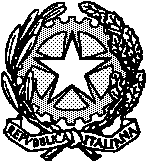 TRIBUNALE DI LECCECORTE DI ASSISE      1 ) UDIENZA DEL 13/10/2022- ORE 10,30    PRESSO    AULA 6          PROC. N.   06/19 RG ASS.